Собченко Пантелей Исаакович 1922г.р.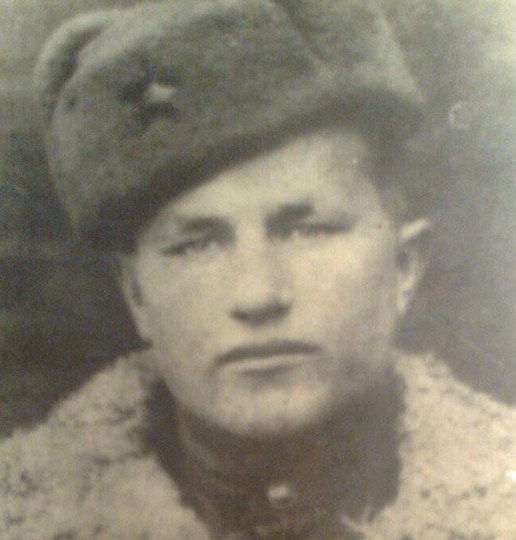 Звание: лейтенант 
в РККА с 1941 года Место призыва: Корсунский РВК, Украинская ССР, Киевская обл., Корсунский р-н№ записи: 30883585Орден Отечественной войны II степени 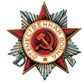 
Подвиг: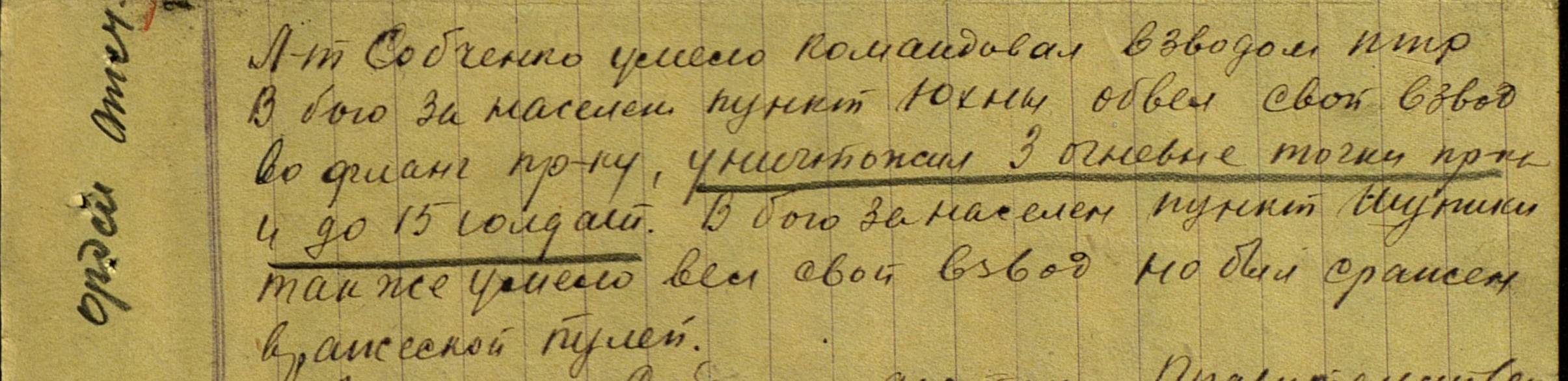 Фронтовой приказ№: 16 от: 21.02.1944 
Издан: ВС 27 А 1 Украинского фронта / Архив: ЦАМОфонд: 33опись: 690155ед.хранения: 2079№ записи: 30883556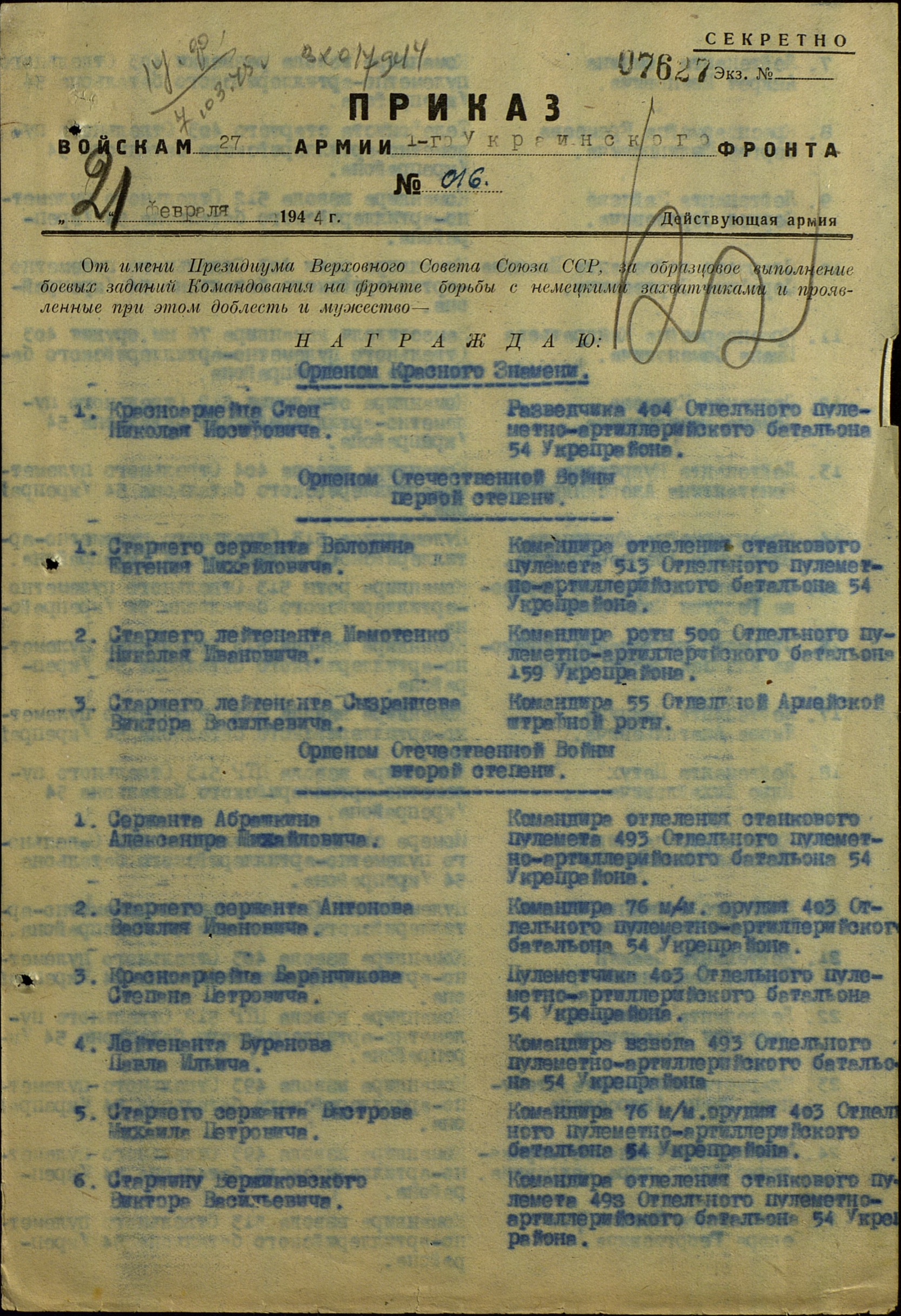 Строка 22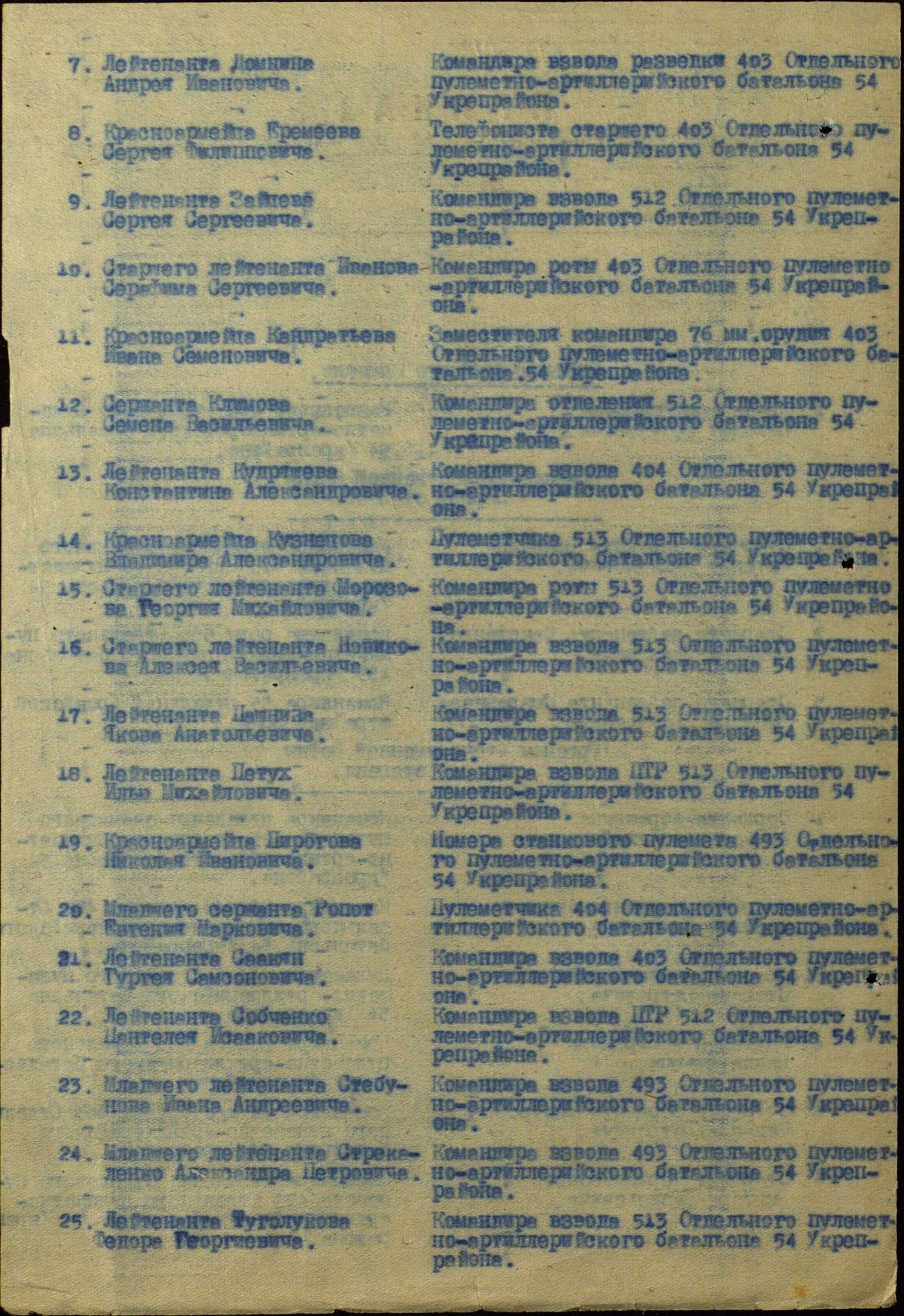 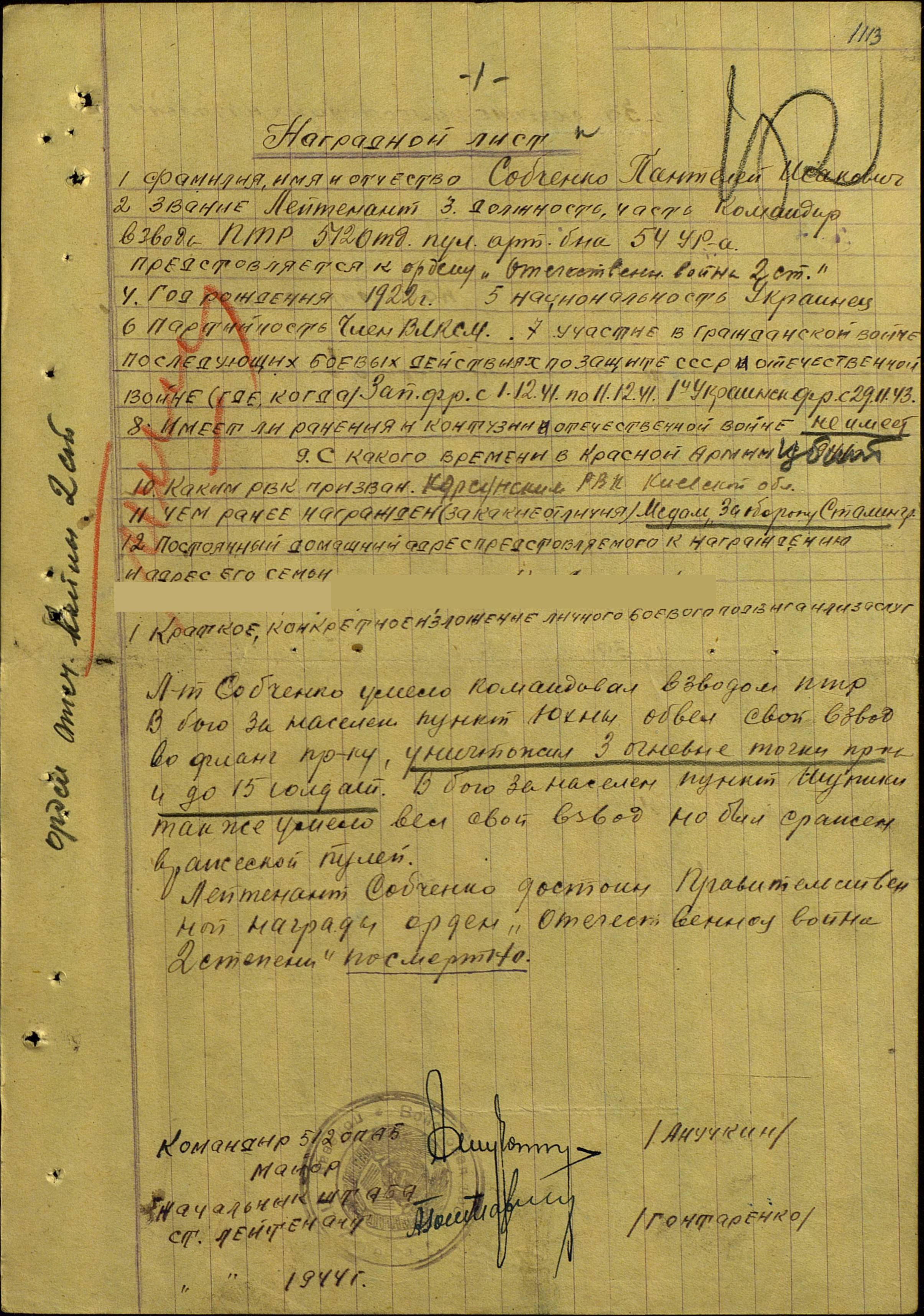 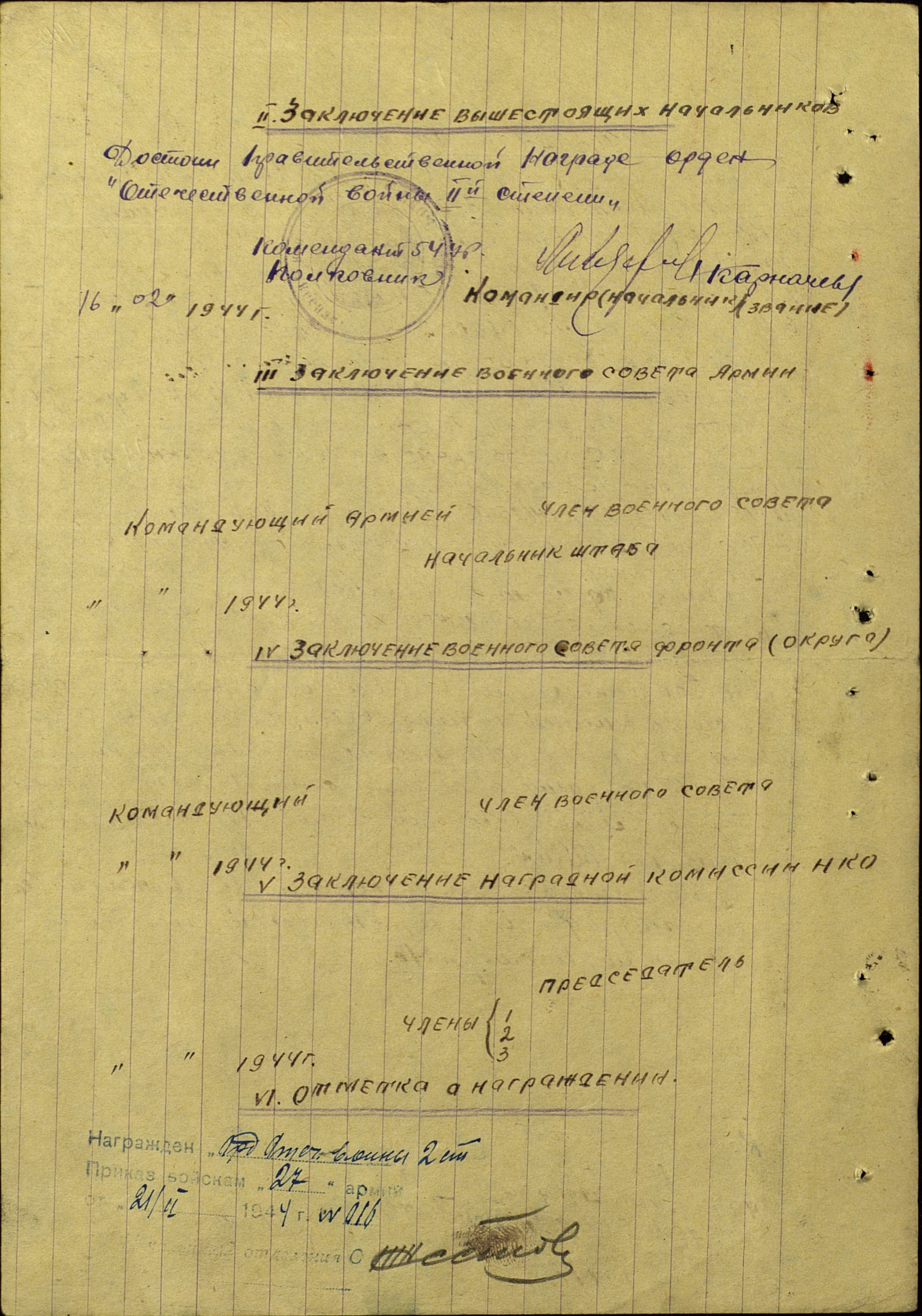 Погиб при освобождении села Юхны 31 января 1944 года2 февраля 1944 года Юхны и Баши были освобождены от немецко-фашистских захватчиков. Освобождения села проводили батальон и 54-го укрепрайона под командованием генерал - майора Михаила Титовича Карначева. В боях при обороне и освобождении села погибло около 25 воинов Красной армии, которые похоронены в братской могиле, неподалеку сельской школы. На могиле установлен памятный знак с высеченными именами героев на нем. С войны не вернулось 126 односельчан. За период временной оккупации оккупантами было расстреляно 14 местных жителей.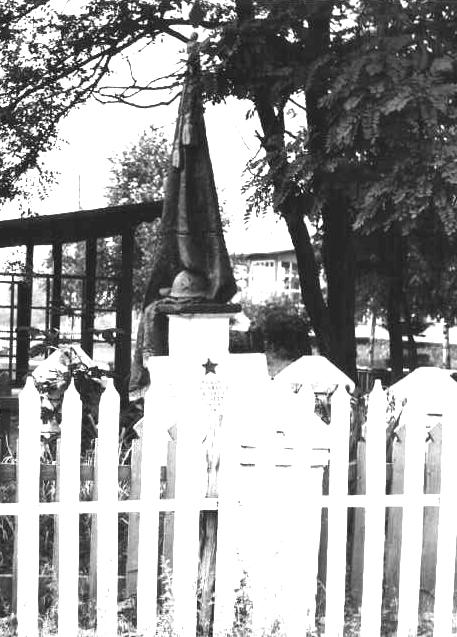 Информация из приказа об исключении из списковФамилия    СобченкоИмя	        ПантелейОтчество     ИсааковичДата рождения/Возраст	__.__.1922Место рождения	Киевская обл.Последнее место службы	512 ОПАБ 54 УРВоинское звание	лейтенантПричина выбытия	убитДата выбытия	31.01.1944Название источника информации	ЦАМОНомер фонда источника информации	33Номер описи источника информации	11458Номер дела источника информации	235Номер донесения	1799	Тип донесения 	Приказ об исключении из списков	Дата донесения	26.05.1944	Название части	ГУК НКО	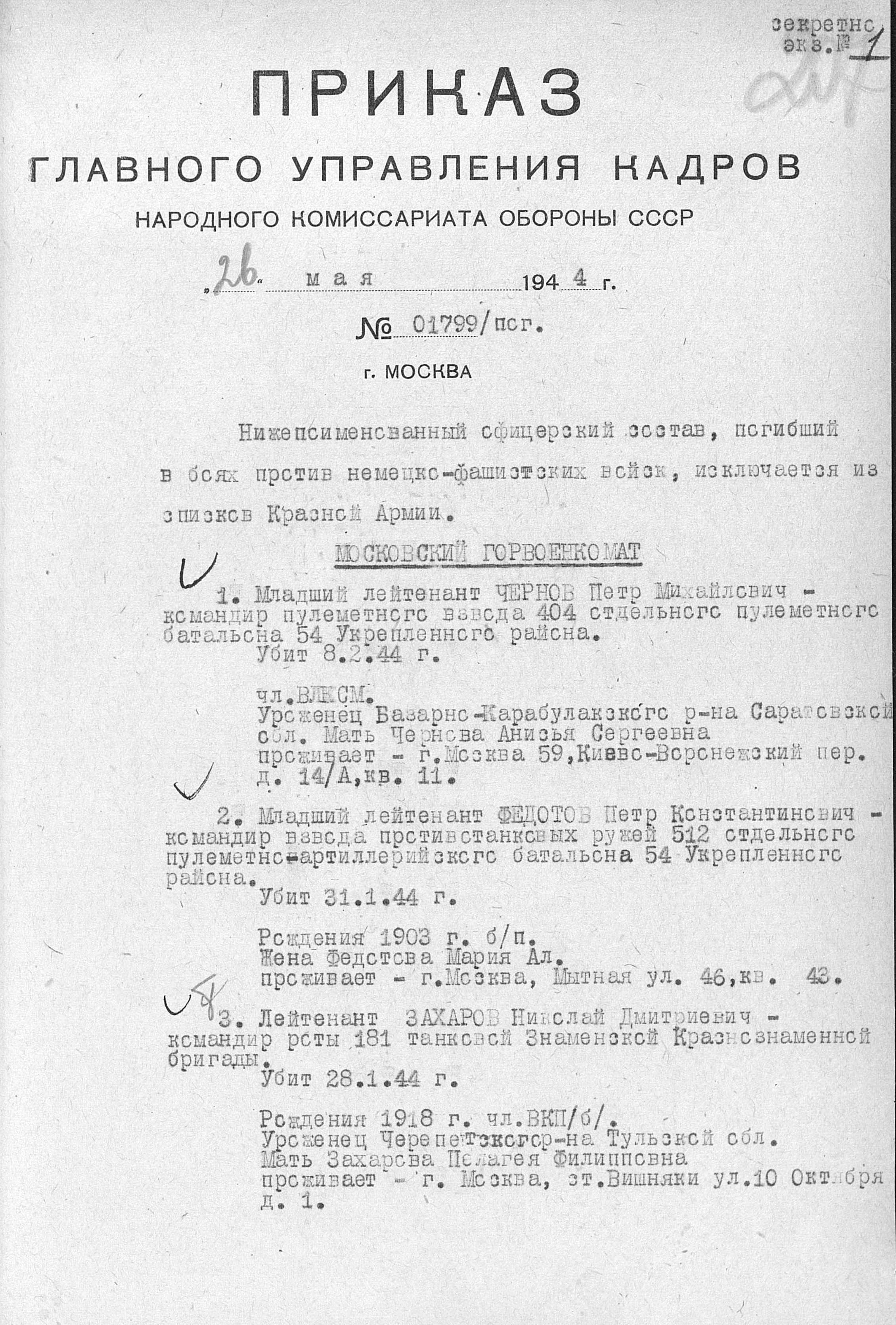 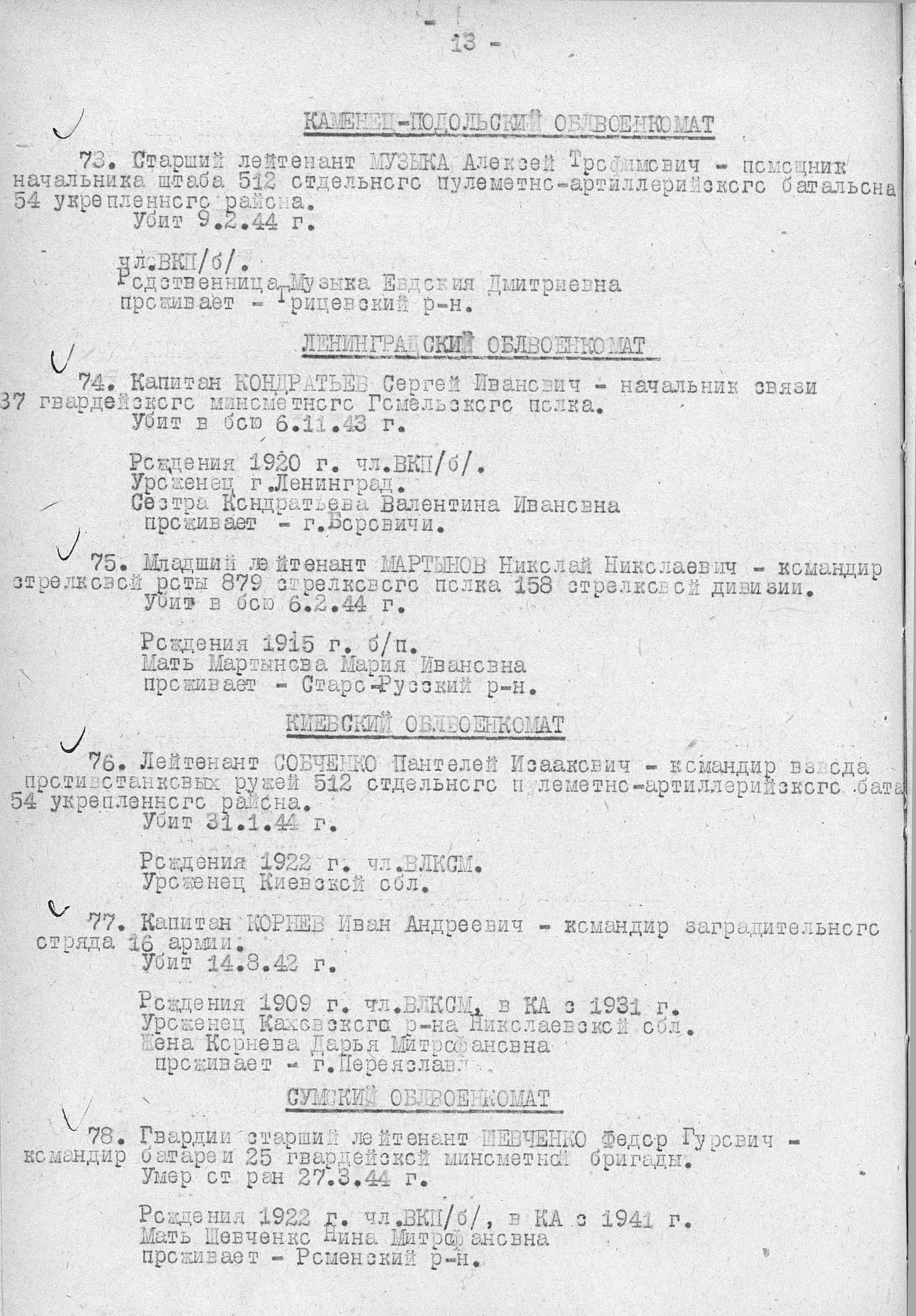 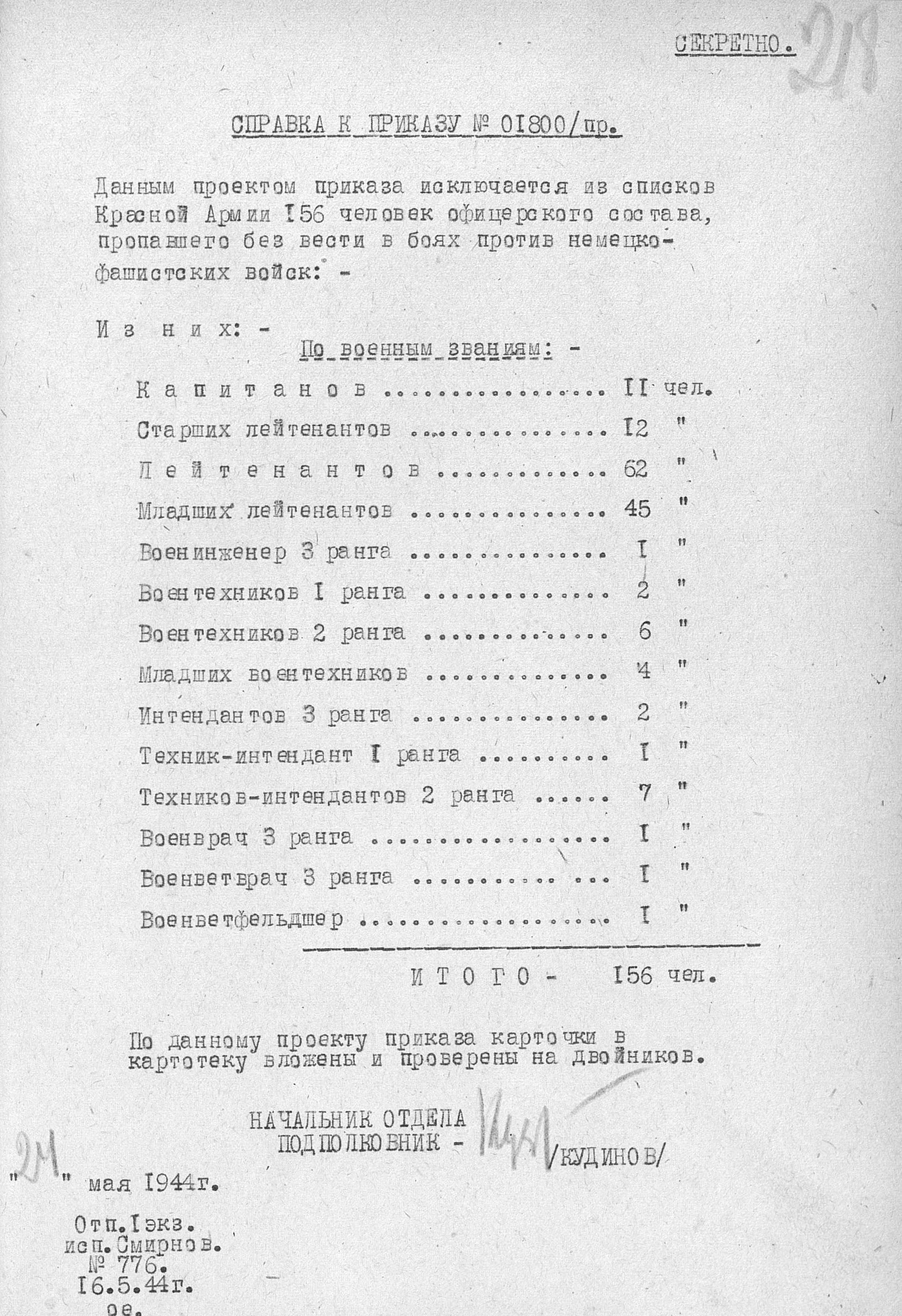     Собченко Пантелей Исакович	Дата рождения/Возраст	__.__.1922	Место рождения: Киевская обл., Корсунский р-н, с. Квитки	Дата и место призыва:	Корсунский РВК, Украинская ССР, Киевская обл., Корсунский р-н	Последнее место службы: 54 УР 512 ОПАБ	Воинское звание: лейтенант	Причина выбытия: убит	Дата выбытия: 31.01.1944	Первичное место захоронения: Украинская ССР, Киевская обл., Мироновский р-н, с. Юхны	Название источника информации: ЦАМО	Номер фонда источника информации: 58	Номер описи источника информации:	18002	   Номер дела источника информации:368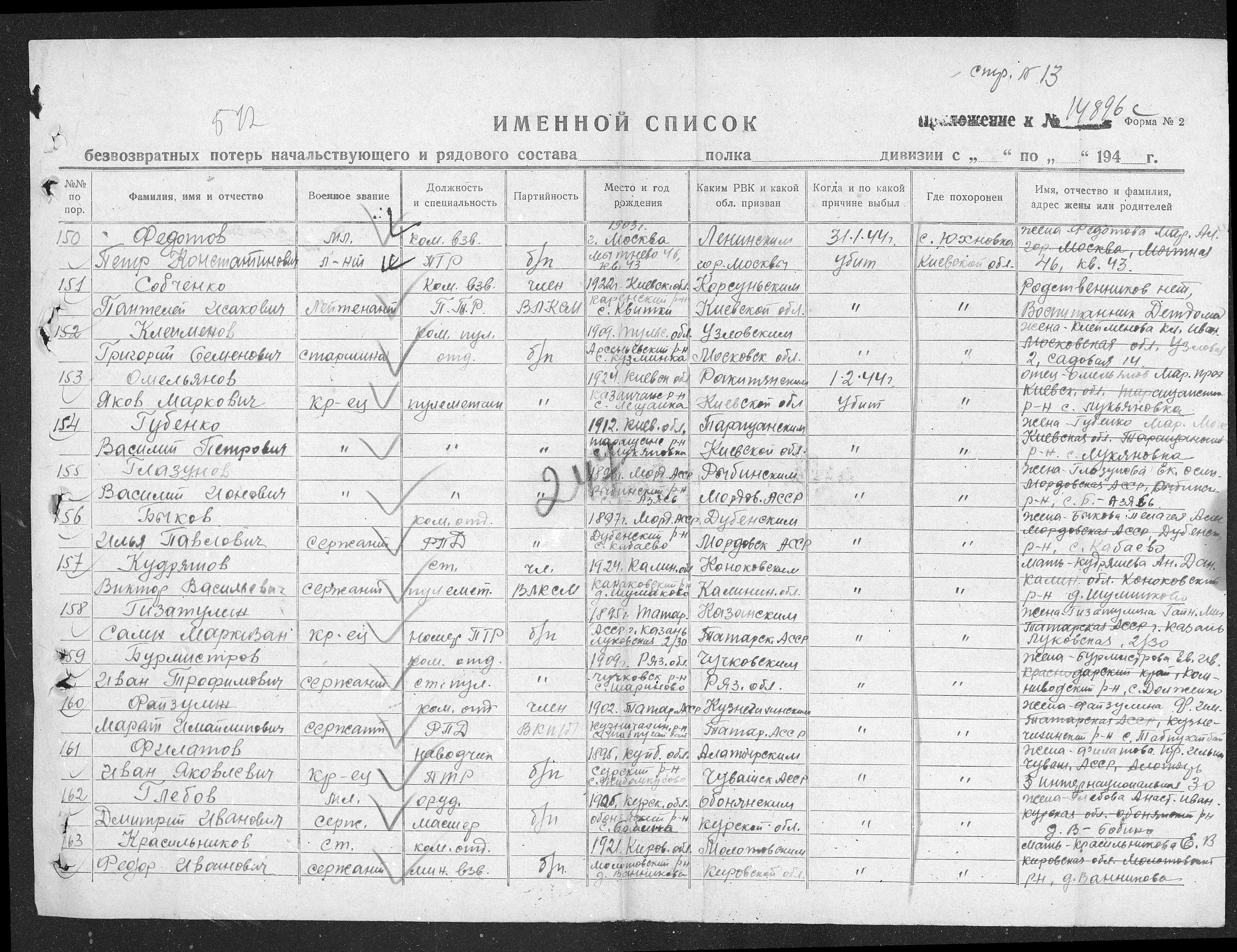 Облікова карта військового поховання № 910Учетная карта воинского захоронения № 910Велика Вiтчизняна вiйнаВеликая отечественная войнаКиївська обл.Киевская обл.Місце похованняМесто захоронения- Київська Миронівський село Юхни біля школиУкраина, Киевская обл., Мироновский р-н, село Юхны около школыВид похованняВид захоронениябратська могилабратская могилаДата похованняДата захоронения- 02 1944 р.Февраль 1944 годаРозміри похованняРазмеры захоронениявисота пам'ятника - 4 мвысота памятника – 4 мСтан похованняСостояние захороненияХорошийХорошееДата встановлення пам’ятникаДата установки памятника09 05 1950 р.    7. Короткий описна прямокутному постаменті встановлений обеліск у вигляді прапора і каски. На фасадному боці постамента напис:"Рядовой Быков Илья Иванович, рядовой Волков Андрей Нестерович, рядовой Гужва Михаил Григорьевич, лейтенант Гришин Василий Андреевич, старшина Касменков Григорий Семенович, Собченко Пантелей Исакович, Федотов Петр Костантинович, мл. лейт. Шатовский Анатолий Николаевич, Стракус Иван Ануфр." Обеліск - з/б, постамент - цегляний, оцементований.на прямоугольном постаменте установлен обелиск в виде флага и каски. На фасадной стороне постамента надпись: "Рядовой Быков Илья Иванович, рядовой Волков Андрей Нестерович, рядовой Гужва Михаил Григорьевич, лейтенант Гришин Василий Андреевич, старшина Касменков Григорий Семенович, Собченко Пантелей Исакович, Федотов Петр Костантинович, мл. лейт. Шатовский Анатолий Николаевич, Стракус Иван Ануфр." Обелиск - с/б, постамент - кирпичный, оштукатуренный10. Фотознімок похованняФото захоронения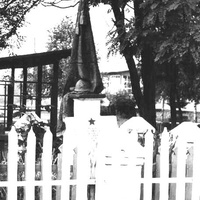 11. Схема розташування похованняСхема расположения захоронения 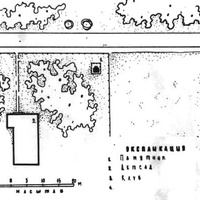 